ПАВЛОДАР ҚАЛАСЫНЫҢ                                                                        АКИМАТ                                       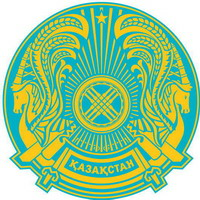                ӘКІМДІГІ                                                                               ГОРОДА ПАВЛОДАРА«ПАВЛОДАР ҚАЛАСЫ                                                                 ГУ  «ОТДЕЛ ОБРАЗОВАНИЯБІЛІМ БЕРУ БӨЛІМІ» ММ                                                                  ГОРОДА  ПАВЛОДАРА» 140000, Павлодар қаласы                                                                      140000, город Павлодар   Кривенко көшесі, 25                                                                                   ул. Кривенко, 25                тел./факс.: 32-21-67                                                                                 тел./факс.: 32-21-67             БҰЙРЫҚ                                                                   ПРИКАЗ   2012 ж. «28» қыркүйек                                             № 1-20/296     №  1-20/ 296                                                            « 28»  сентябрь .Астана қаласынаіссапар туралы2012 жылғы 27 қыркүйектегі  № 1-07/218 Павлодар облысының білім беру басқармасының бұйрығы негізінде БҰЙЫРАМЫН:1. 2012 жылғы 30 кыркүйек – 10 қазан күндері аралығында Астана қаласының білім беру мекемелеріне мемлекеттік аттестация өткізу және тексеру жөніндегіі республикалық комиссиясының құрамына қатысу үшін келесі педпгогтар жіберілсін:Р. Р. Жолдасова - № 1 ЖОМ, қазақ тілі пәнінің мұғалімі;В. И. Иванова - № 6 ЖОМ, орыс тілі пәнінің мұғаліміі;Л. В. Шевченко - № 17 ЖОМ, математика пәнінің мұғалімі.2. Іссапар шығыстары Астана қаласының Білім саласындағы бақылау департамент есебінен төленеді.      3. Іссапар кезінде негізгі жұмыс орны бойынша орташа еңбек жалақысы сақталсын.4. Бұйрықтың орындалуын бақылау әдістемелік кабинет меңгерушісі  Ш.С. Нұрахметоваға жүктелсін.	Білім беру бөлімінің бастығы                                З. МұқашеваКелісілді:                     Білім беру бөлімі бастығының  орынбасары  Г. ШиндлярскаяТанысты:                     Әдістемелік кабинет меңгерушісі Ш.С. НұрахметоваПАВЛОДАР ҚАЛАСЫНЫҢ                                                                        АКИМАТ                                                      ӘКІМДІГІ                                                                               ГОРОДА ПАВЛОДАРА«ПАВЛОДАР ҚАЛАСЫ                                                                 ГУ  «ОТДЕЛ ОБРАЗОВАНИЯБІЛІМ БЕРУ БӨЛІМІ» ММ                                                                  ГОРОДА  ПАВЛОДАРА» 140000, Павлодар қаласы                                                                      140000, город Павлодар   Кривенко көшесі, 25                                                                                   ул. Кривенко, 25                тел./факс.: 32-21-67                                                                                 тел./факс.: 32-21-67             БҰЙРЫҚ                                                                   ПРИКАЗ   2012 ж. «28» қыркүйек                                             № 1-20/ 297    №  1-20/ 297                                                            « 28»  сентябрь .Астана қаласынаіссапар туралы2012 жылғы 27 қыркүйектегі  № 1-07/219 Павлодар облысының білім беру басқармасының бұйрығы негізінде БҰЙЫРАМЫН:1. 2012 жылғы 9-19 қазан күндері аралығында Астана қаласының білім беру мекемелеріне мемлекеттік аттестация өткізу және тексеру жөніндегіі республикалық комиссиясының құрамына қатысу үшін келесі педпгогтар жіберілсін:М. Д. Мұсабекова - № 7 ЖОМ, қазақ тілі пәнінің мұғалімі;С. А. Бойченко - № 13 ЖОМ, орыс тілі пәнінің мұғаліміі;Ж. Х. Байболова - № 19 ЖОМ, математика пәнінің мұғалімі.2. Іссапар шығыстары Астана қаласының Білім саласындағы бақылау департамент есебінен төленеді.      3. Іссапар кезінде негізгі жұмыс орны бойынша орташа еңбек жалақысы сақталсын.4. Бұйрықтың орындалуын бақылау әдістемелік кабинет меңгерушісі  Ш.С. Нұрахметоваға жүктелсін.	Білім беру бөлімінің бастығы                                З. МұқашеваКелісілді:                     Білім беру бөлімі бастығының  орынбасары  Г. ШиндлярскаяТанысты:                     Әдістемелік кабинет меңгерушісі Ш.С. НұрахметоваПАВЛОДАР ҚАЛАСЫНЫҢ                                                          АКИМАТ ГОРОДА                ӘКІМДІГІ                                                                             ПАВЛОДАРА«ПАВЛОДАР ҚАЛАСЫ                                                      ГУ  «ОТДЕЛ ОБРАЗОВАНИЯБІЛІМ БЕРУ БӨЛІМІ» ММ                                                       ГОРОДА  ПАВЛОДАРА» 140000, Павлодар қаласы                                                    140000, город Павлодар   Кривенко көшесі, 25                                                                 ул. Кривенко, 25                тел./факс.: 32-21-67                                                                тел./факс.: 32-21-67             БҰЙРЫҚ                                                         ПРИКАЗ2012 ж. « 28»  қыркүйек                                                 № 1-18/1191№ 1-18/ 1191                                                               « 28 » сентябрь 2012 г.Курстарға жіберу туралы ПМ БАИ базасында курстық қайта даярлау жоспарына сәйкесБҰЙЫРАМЫН: 1. 2012 жылғы 1- 14 қазан күндері аралығында «Қазақ тілі мен әдебиеті сабағын құзыреттілік және әрекеттілік тұрғыда ұйымдастыру» тақырыбы бойынша бюджеттік курсына мемлекеттік тілде оқытатын мектептердің қазақ тілі мұғалімдері жііберілсін:2. 2012 жылғы 1- 14 қазан күндері аралығында «Формирование и развитие ключевых компетенций учащихся на уроках «Самопознание» тақырыбы бойынша бюджеттік курсына орыс тілде оқытатын мектептердің өзін-өзі тану мұғалімдері жііберілсін:3. 2012 жылғы 1- 14 қазан күндері аралығында «Бастауыш сынып оқушыларының негізгі кілтті құзырлықтарын оқу-тәрбие үрдісінде қалыптастыру» тақырыбы бойынша бюджеттік курсына мемлекеттік тілде оқытатын мектептердің бастауыш сынып мұғалімдері жііберілсін:4. 2012 жылғы 1- 14 қазан күндері аралығында «Современные педагогические технологии на уроках математики как условие повышения качества математического образования» тақырыбы бойынша бюджеттік курсына мемлекеттік тілде оқытатын мектептердің математика пәнінің мұғалімдері жііберілсін:5. 2012 жылғы 1- 14 қазан күндері аралығында «Реализация компетентностного подхода в обучении физике как основа повышения качества образования» тақырыбы бойынша бюджеттік курсына орыс тілде оқытатын мектептердің физика пәнінің мұғалімдері жііберілсін:6. 2012 жылғы 1- 14 қазан күндері аралығында «Современные подходы к обучению в образовательной области «География» тақырыбы бойынша бюджеттік курсына орыс тілде оқытатын мектептердің география пәнінің мұғалімдері жііберілсін:7. 2012 жылғы 1- 14 қазан күндері аралығында «Актуальные проблемы преподавания НВП в современной школе» тақырыбы бойынша бюджеттік курсына орыс тілде оқытатын мектептердің АӘД мұғалімдері жііберілсін:8. 2012 жылғы 1- 14 қазан күндері аралығында «Оқу-тәрбие үрдісінің сапасын көтерудегі оқытудың қазіргі заманғы технологиялардың мүмкіндіктерін пайдалану» тақырыбы бойынша бюджеттік курсына мемлекеттік тілде оқытатын мектептердің химия пәнінің мұғалімдері жііберілсін:9. 2012 жылғы 1- 14 қазан күндері аралығында «Проблемы и современные тенденции развития детского движения в организации образования» тақырыбы бойынша бюджеттік курсына мемлекеттік тілде оқытатын мектептердің аға тәлімгерлері жііберілсін:10. 2012 жылғы 1- 14 қазан күндері аралығында «Современные психологические технологии в работе школьного психолога» тақырыбы бойынша бюджеттік курсына мемлекеттік тілде оқытатын № 25 ЖОМ психологі Ж. Б. Ордабаева жііберілсін.11. 2012 жылғы 8-21 қазан күндері аралығында «Проектілік әрекет – оқу орыс тілінде жүргізілетін мектептердегі қазақ тілі мен әдебиеті мұғалімдерінің кәсіби құзыреттілігін арттырудың алғышарты» тақырыбы бойынша бюджеттік курсына орыс тілде оқытатын мектептердің қазақ тілі пәнінің мұғалімдері жііберілсін:12. 2012 жылғы 17-30 қыркүйек күндері аралығында «Проблемы и современные тенденции развития детского движения в организации образования» тақырыбы бойынша бюджеттік курсына (қосымша) орыс тілде оқытатын мектептердің аға тәлімгерлері жііберілсін:13. 2012 жылғы 17 - 30 қыркүйек күндері аралығында «Компетентностный подход к процессу обучения младших школьников» тақырыбы бойынша бюджеттік курсына (қосымша) орыс тілде оқытатын мектептердің бастауыш сынып мұғалімдері жііберілсін:14. 2012 жылғы 17-30 қыркүйек күндері аралығында «Оқу орыс тілінде жүргізілетін мектептердегі қазақ тілі мен әдебиеті пәндерінің стандарттан меңгеру тиімділігін арттыруды басқару» тақырыбы бойынша бюджеттік курсына (қосымша) орыс тілде оқытатын № 14 ЖОМ қазақ тілі мен әдебиеті пәнінің  мұғалімі Г. К. Аятова жііберілсін.15. 2012 жылғы 17-30 қыркүйек күндері аралығында «Бастауыш мектепте тұлғалық-әрекеттік білімді іске асырудағы педагогикалық психологиялық аспектілері» тақырыбы бойынша бюджеттік курсына (қосымша) мемлекеттік тілде оқытатын мектептің бастауыш сынып мұғалімдері жііберілсін:16. 2012 жылғы 17-30 қыркүйек күндері аралығында «Өзін-өзі тану» пәннің әдістері мен тәсілдерін оқыту негізі арқылы сабақтарда оқушылардың кілтті және пәндік құзыреттіліктерін қалыптастыру және дамыту» тақырыбы бойынша бюджеттік курсына (қосымша) № 14 ЖОМ өзін-өзі тану пәнінің мұғалімі Н. Х. Шарипханова жііберілсін№17. 2012 жылғы 17-30 қыркүйек күндері аралығында «Условия социализации детей «группы риска» в воспитательной системе школы» тақырыбы бойынша бюджеттік курсына (қосымша) мемлекеттік тілде оқытатын № 2 ЖОМ әлеуметтік педагогы А. С. Мухаметжанова жііберілсін.18. 2012 жылғы 17-30 қыркүйек күндері аралығында «Использование современных педагогических и информационных технологий в обучении русскому языку и литературе как ресурс повышения качества образования» тақырыбы бойынша бюджеттік курсына (қосымша) орыс тілде оқытатын № 28 ЖОМ орыс тілі және әдебиеті мұғалімі К. А. Нурахметова жііберілсін.19. Курстық қайта даярлау кезеңінде жұмыс орны бойынша орташа жалақылары сақталсын.20. Бұйрықтың орындалуын бақылау әдістемелік кабинет меңгерушісі Ш.С. Нұрахметоваға жүктелсін.	Білім беру бөлімінің бастығы                                З. МұқашеваКелісілді:                  Білім беру бөлімі бастығының орынбасары   Г. ШиндлярскаяТанысты:                      Әдістемелік кабинет меңгерушісі  Ш.С. НұрахметоваПАВЛОДАР ҚАЛАСЫНЫҢ                                                               АКИМАТ ГОРОДА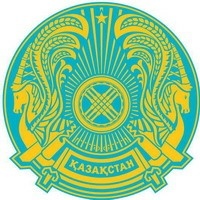 ӘКІМДІГІ                                                                                         ПАВЛОДАРА«ПАВЛОДАР ҚАЛАСЫ                                                            ГУ  «ОТДЕЛ ОБРАЗОВАНИЯБІЛІМ БЕРУ БӨЛІМІ» ММ                                                            ГОРОДА  ПАВЛОДАРА» 140000, Павлодар қаласы                                                                      40000, город ПавлодарКривенко көшесі, 25                                                                                 ул. Кривенко, 25тел./факс.: 32-21-67                                                                                 тел./факс.: 32-21-67             БҰЙРЫҚ                                                                                        ПРИКАЗ2012 ж. « 28 »  қыркүйек                                                 № 1-18/1192 № 1-18/  1192                                                             « 28 » сентябрь  2012 г.Курстарға жіберу туралы 2012 жылғы 4 мамырдағы № 1-13/208 ББЖ КБАРИ хаты негізінде БҰЙЫРАМЫН: 1. 2012 жылғы 1-5 қазан күндері аралығында электрондық оқыту жобасы «Научно-методическое обеспечение внедрения системы электронного обучения (e-learning)» тақырыбы бойынша бюджеттік курсқа пән мұғалімдері жііберілсін:2. 2012 жылғы 24-28  қыркүйек күндері аралығында электрондық оқыту жобасы «Научно-методическое обеспечение внедрения системы электронного обучения (e-learning)» тақырыбы бойынша бюджеттік курсқа (қосымша) пән мұғалімдері жііберілсін:  3. Курстық қайта даярлау кезеңінде жұмыс орны бойынша орташа жалақылары сақталсын.  4. Бұйрықтың орындалуын бақылау әдістемелік кабинет меңгерушісі   Ш.С. Нұрахметоваға жүктелсін.Білім беру бөлімінің бастығы                                З. МұқашеваКелісілді:                     Білім беру бөлімі бастығының орынбасары  Г. ШиндлярскаяТанысты:                          Әдістемелік кабинет меңгерушісі  Ш.С. Нұрахметова Е. Х. Рамазанова - № 2 ЖОМ (2008)Н. С. Алпысбаева - № 12 ЖОМ (2007)Г. С. Әлкеева - № 19 ЖОМ (2005)Ж. К. Турсункулова - № 22 ЖОМ (2007)Г. А. Мұсабекова - № 24 ЖОМ (2007)Л. Ж. Мұхаметжанова- .№ 25 ЖОМБ. К. Абильдина – КСОШ (2007)Е. С. Маусымбаев - № 7 ЖОМИ. Ю. Магамедова - № 34 ЖОМБ. Е. Ашенова- № 41 ЖОМИ. Е. Асманова - № 2 МИА. К. Абилова- № 12 ЖОМЗ. З. Аубакирова - № 29 ЖОМР. Ж. Шакенова - № 4 ЖОМКатепбай Айна - № 19 ЖОМА. Е. Кайргожина - № 25 ЖОМК. Т. Алимова - № 16 ЖОМ (2007)О. В. Терешина - № 17 ЖОМГ. К. Молдабаева - № 20 ЖОМА. Х. Алеушинова - № 27 ЖОМ В. Н. Беркало - № 39 ЖОМ (2007)О. Б. Музыка - № 43 ЖОМ (2004)Т. К. Косынтаева - № 1 ЖОМДауыт Жанар - № 15 ЖОМА. М. Аубакирова - № 24 ЖОМБ. А. Искаков - № 31 ЖОМИ. С. Лавырева - № 2 МИС. К. Аятов - № 42 ЖОМ (2006)К. Т. Иманалиев - № 11 ЖОМ (2007)С. Ж. Ауталипова - № 4 ЖОМШәкірт Айнұр - № 33 ЖОМА. А. Кенжегалина - № 19 ЖОМГ. Жакупова - № 24 ЖОМА. О. Сакижанова - № 5 ЖОМ (2007)Н. Н. Капарова - № 7 ЖОМР. Р. Искакова - № 27 ЖОМ (2006)А. А. Бопышева - № 32 ОМА. Ш. Сарсекеева - № 34 ЖОМА. С. Байжуманова - № 34 ЖОМ (2006)Ковей Анаргуль - № 38 ОМХ. В Бекбосынова - № 29 ЖОМБ. Ж. Темирбаева - № 39 ЖОМ (2006)Л. М. Каирбекова - № 43 ЖОМ (2006)Б. Е. Мукажанова - № 43 ЖОМБ. В. Сыздыкпаева - № 43 ЖОМ К. У. Садвокасов - № 44 ЖОМ (2006)А. Д. Сакенова - № 15 ЖОМА. Б. Рахматулина - № 38 ЖОММ. Т. Джангулова - № 14 ЖОМ Е. К. Андронова - № 1 ЖОМН. В. Туганбеева - № 34 ЖОМС. В. Захарова - № 9 ЖОМ(2005)С. А. Амренова - № 27Т. Ш. Шарипова - № 35 ЖОМН. Ж. Жомартова - № 35 ЖОМА. Ж. Сыздыкова - № 35 ЖОМС. А. Приписнова - № 1 ЖОМА. А. Конырова - № 1 ЖОМТ.В. Попова - № 6 ЖОМВ.А. Устюжанина -  № 9 ЖОММ.И. Кабышева - № 11 ЖОМС. Т. Аубакирова - № 13 ЖОМТ.В. Мусатова - № 14 ЖОМН. А. Колбасина - № 16 ЖОМС. С. Ибрагимова - № 23 ЖОМЖ. К. Жакиянова - № 27 ЖОМН. К. Камалитдинова- № 28 ЖОМТ. А. Савченко - № 34 ЖОМЗ. А. Баекеев - № 36 ЖОМЛ. А. Щербакова - № 41 ЖОМС. Н. Кушкумбаева - № 42 ЖОММ. В. Марченко - № 43 ЖОМ Е. В. Кузнецова – Стикс мектебі Б. М. Шажанканова - № 2 ЖОМА. Ж. Иманшарипова - № 5 ЖОММ. Д. Мусабекова  - № 7 ЖОМГ. Е. Талипова - № 17 ЖОМС. С.  Мұхаметжанова - № 19 ЖОМ З. Е. Нуралина - № 20 ЖОМН. А.  Молдабекова. - № 29 ЖОМР. Ж. Кусанова - № 30 ЖОМГ. М. Толеубаева - № 39 ЖОМ Т. Т. Салыкова - № 40 ЖОМС. К. Аубакирова - № 43 ЖОМС. Д. Сейпулдаева - № 14 ЖОМГ. А. Луцюк - № 18 ЖОМА. Х. Алеушинова - № 27 ЖОМ